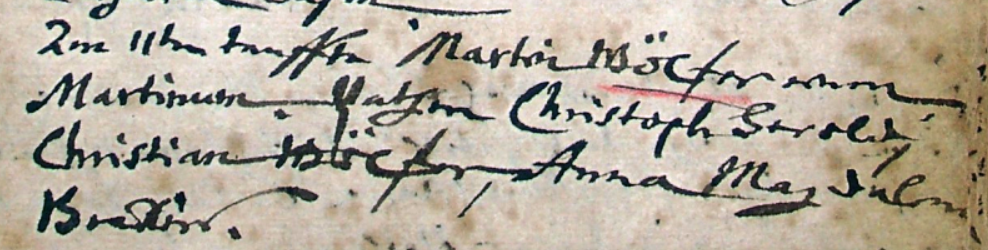 Kirchenbuch Wippra 1701 (Pfarrer war seit 1698 Martin Rost)Abschrift:„Am 11ten (November) taufte Martin Wölfer einenMartinum; Pathen Christoph Herold,Christian Wölfer, Anna MagdalenaB…“.